Załącznik nr 2 do regulaminu udzielania oraz rozliczania dotacji celowej z budżetu Gminy Miejskiej Zgorzelec na dofinansowanie zakupu i montażu instalacji wykorzystującej odnawialne źródła energiiWniosek o wypłatę dotacji celowej z budżetu Gminy Miejskiej Zgorzelec na dofinansowanie zakupu i montażu instalacji wykorzystującej odnawialne źródła energiiW nawiązaniu do zawartej umowy nr ……………………………. z dnia ………………………r. 
o udzielenie dotacji celowej z budżetu Gminy Miejskiej Zgorzelec na dofinansowanie zakupu
i montażu instalacji wykorzystującej odnawialne źródła energii zawiadamiam o wykonaniu:  instalacji fotowoltaicznej montażu urządzeń służących magazynowaniu energii wytworzonej z OZE instalacji solarnejoraz wnoszę o wypłatę dotacji w wysokości ……………………………………… zł brutto 
(słownie: …………..…………………………………………………………………………………………...).Rzeczywista wartość poniesionych kosztów kwalifikowalnych: …………………………………………. zł brutto.Nazwa Banku i nr rachunku bankowego: ……………………………………………….Załączniki do wniosku:kopie wystawionych faktur VAT bądź rachunków potwierdzających zakup i montaż fabrycznie nowych urządzeń składających się na kompletną instalację wykorzystującą OZE (faktury powinny być imienne i wskazywać Beneficjenta jako nabywcę),kopie dowodów opłacenia faktur VAT bądź rachunków,kopia protokołu odbioru końcowego z wykonawcą,dokumentacja techniczna określająca parametry zamontowanej instalacji wykorzystującej OZE,
w tym certyfikaty urządzeń wchodzących w jej skład oraz określenie całkowitej mocy instalacji,dokumentacja fotograficzna z realizacji zadania - zamontowane urządzenia (wewnątrz i na zewnątrz budynku).…………….…	…………………………………………data	podpis wnioskodawcy* Podanie numeru telefonu kontaktowego jest dobrowolne, jednakże jego podanie może znacznie przyspieszyć  realizację  wnioskowanej czynności/zadania/ usługi. Przetwarzanie przez Urząd Miasta Zgorzelec podanego numeru telefonu odbywa się na  zasadzie dobrowolnej  zgody, którą  można cofnąć w dowolnym czasie. Jednakże cofnięcie zgody nie wpływa na zgodność z prawem przetwarzania, którego dokonano na podstawie zgody przed jej cofnięciem.potwierdzenie wpływuBurmistrz Miasta Zgorzelec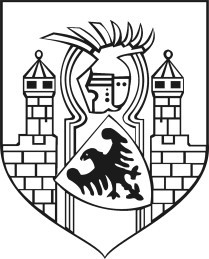 ul. Domańskiego 7, 59-900 ZgorzelecBurmistrz Miasta Zgorzelecul. Domańskiego 7, 59-900 ZgorzelecWnioskodawca…………………………………………….…………(nazwisko i imię lub nazwa firmy)Adres………………………………..……………….…..…(ulica, nr, kod pocztowy, miasto)Adres do korespondencji……………………………………………………….(jeżeli jest inny niż podany wyżej)Telefon *…………………….…………………………………(stacjonarny, komórkowy)DekretacjaNr sprawy:………..……………………DekretacjaNr sprawy:………..……………………